Саморегулируемая организация аудиторов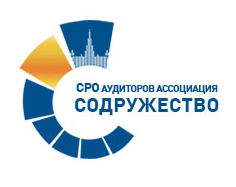 Ассоциации «Содружество» (СРО ААС)Общество с ограниченной ответственностью Компания права «Респект»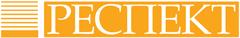 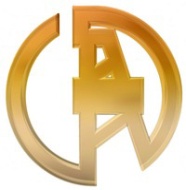 Уфимский государственный нефтяной технический университетВСЕРОССИЙСКИЙ СТУДЕНЧЕСКИЙ КОНКУРС «ЛУЧШИЙ МОЛОДОЙ АССИСТЕНТ АУДИТОРА»Уважаемые коллеги!Саморегулируемая организация аудиторов Ассоциации «Содружество» (СРО ААС), Приволжское ТО СРО ААС, Компания права «Респект» совместно с Уфимским государственным нефтяным техническим университетом проводит Всероссийский студенческий конкурс «Лучший молодой ассистент аудитора».Целью Конкурса является ознакомление студентов с профессиональными особенностями аудиторской деятельности, проверка теоретической подготовки в области учета, аудита, налогообложения и права, проверка практических навыков и умений работы со справочными правовыми системами «КонсультантПлюс».Задачи Конкурса:выявление лучшего студента в областях знаний, связанных с аудиторской деятельностью;выявление лучшего студента в области применения справочных правовых систем в практической деятельности аудитора;формирование практических навыков в профессии аудитора;формирование практических навыков использования справочно-правовых систем;формирование творческого и практического подходов к аудиторской  деятельности;формирование умения командного взаимодействия при решении практических задач, аналогично работе в аудиторской группе.Для участия в Конкурсе приглашаются команды в составе 5 человек из числа студентов 4-5 курсов и 1-2 курса магистратуры экономических специальностей ВУЗов. Команда должна иметь руководителя из числа преподавателей ВУЗа. 1 этап – Отборочный тур (заочное участие) – 20 марта 2018 г.Отборочное тестирование участников Конкурса в режиме on-line;Конкурс научных докладов2 этап – Основной тур (очное участие) – 12 апреля 2018 г.Конкурс «Практическое применение СПС «Консультант Плюс» в работе аудитора»Командный конкурс (решение кейс-задач);Отборочное тестирование производится по направлениям:Теория аудитаПрактический аудитБухгалтерский учет (РСБУ)Налоги и налогообложениеПравоФинансовый анализМСФОКомандное задание представляет собой кейс ситуационных задач по следующим направлениям:Аудит. Результат выполнения задачи должен включать элементы принятия решений по ситуациям, возникающим в ходе аудиторской деятельности.Бухгалтерский учет (РСБУ). Результат выполнения задачи должен включать элементы оформления учетной политики.Право. Выполнение ситуационных задач должно подтверждаться ссылками на нормативно-правовые акты, регламентирующие аудиторскую деятельность, бухгалтерский учет и налогообложение.Финансовый анализ. Выполнение задачи должен включать экспресс-анализ.Участники Конкурса заранее готовят научный доклад по результатам проведенного ими исследования. Тематика научного исследования задается по одному из следующих направлений:современное состояние и перспективы развития рынка аудиторских услуг в Российской Федерации;создание и применение контрактной системы в сфере закупок аудиторских услуг;переход российского аудита на международные стандарты аудита;взаимодействие внешних аудиторов с пользователями аудиторских услуг;оценка правовых, бухгалтерских и налоговых рисков при проведении внешнего аудита;нормативная и информационная база аудита в условиях перехода на МСА;правовые и налоговые аспекты, бухгалтерский и управленческий учет: конкретные ситуации;использование современных компьютерных технологий в практике учета и аудита;применение методов экономического анализа в учетной системе и аудите;особенности проведения аудита на предприятиях различных сфер деятельности;вопросы организации корпоративного контроля и аудита;Кодекс профессиональной этики аудиторов и Правила независимости аудиторов и аудиторских организаций.В рамках отборочного тура жюри Конкурса проводит собственную оценку поступивших докладов. От каждой команды должно поступить не более 5 научных докладов, по одному докладу от каждого участника команды.Статьи победителей Конкурса научных докладов будут опубликованы в научном журнале «Аудит», рецензируемом ВАК РФ.Структура доклада:Научный доклад начинается с введения, в котором следует отразить постановку задачи исследования. Здесь следует отметить актуальность проблемы, решаемой авторами в своей работе, кратко затронуть современное состояние проблемы и охарактеризовать нормативную и методическую базу исследования. Участники конкурса должны продемонстрировать понимание различных аспектов аудиторской деятельности и способность применять технологии аудита. В основном тексте научного доклада излагаются методика и ход решения поставленной задачи, должны быть приведены и обстоятельно разъяснены, а также аргументированы полученные выводы и результаты. В заключительной части научного доклада должен содержаться анализ полученных результатов и выводы. Объем научного доклада не должен превышать 5 страниц. 1. Объем рукописи – 5 полных страниц.2. Поля: верхнее, нижнее, правое и левое – . Шрифт – Times New Roman, 14 пт. Межстрочный интервал – 1,0; Абзац – 1,5 см.3. По центру строчными буквами печатаются (размер 14 пт) инициалы и фамилия автора(ов). Ниже курсивом полное название организации и город. Ниже через 1,0 интервал по центру печатается название научного доклада прописными буквами, шрифт – жирный (размер 14 пт). Далее через два интервала: аннотация (шрифт – 12 пт, объем не более 500 знаков) и ключевые слова (4-5 ключевых слов или словосочетаний). Затем, также через два интервала, следует текст научного доклада, печатаемый через одинарный интервал (шрифт 14 пт).4. ФИО авторов, название статьи, аннотация и ключевые слова также должны быть представлены на английском языке в конце статьи.5. Заголовок «Библиографический список» печатается по центру, без выделения, шрифт 12 пт.6. Формулы должны быть набраны в редакторе формул.В основном туре у участников Конкурса появится возможность пройти тестирование на знание СПС «Консультант Плюс»и умение работать с этой системой посредством онлайн-версии Тренинго-тестирующей системы «КонсультантПлюс», расположенной на сайте http://tts.consultant.ru,по подготовленным тестовым заданиям от ООО Компании права «Респект».По результатам тестирования все участники получат сертификаты, а победители получат дипломы от представителей компании права «Респект». Регистрация участников Конкурса – до 17.03.2018 г.Предоставление научных докладов – до 26.03.2018 г.Проведение отборочного тестирования – 20 марта 2018 г.Подведение итогов отборочного тестирования. Объявление участников основного тура – 20 марта 2018 г.Проведение основного тура – 12 апреля 2018 г.Подведение итогов основного тура –13 апреля 2018 г.Каждый вариант тестового задания содержит 25 тестовых вопросов по 5 вопросов из каждого направления тематики Конкурса.Отборочный тур представляет собой тестирование каждого участника команды в режиме on-line посредством модуля тестирования студентов АСУ ВУЗ. Отборочный тур проходит по местонахождению ВУЗа команды, участвующей в Конкурсе. За сутки до начала тестирования направляются руководителям команд электронный адрес, логины и пароли для прохождения тестирования. По окончании тестирования участник сразу получает свои результаты. Отборочный тур. По итогам проведения отборочного тура жюри определяет 10 команд, которые могут принять участие в основном туре. Общая оценка команды складывается из результатов отборочного индивидуального тестирования участников и результатов оценки научных докладов. Результаты полученных оценок будут размещены на сайте Института нефтегазового бизнеса УГНТУ:inec.rusoil.netОсновной тур. По итогам проведения основного тура Конкурса жюри определяет победителей по каждому направлению:Индивидуальный зачет в Конкурсе научных докладов;Индивидуальный зачет в тестировании;Индивидуальный зачет в Конкурсе ««Практическое применение СПС «Консультант Плюс» в работе аудитора»;Командный зачет;Номинации. Победители и лауреаты будут награждены дипломами и ценными подарками. Всем участникам Конкурса будут вручены сертификаты участников. Результаты Конкурса будут опубликованы в журнале «Аудит» и на сайте СРО ААС.Заявки на участие в Конкурсе должны быть представлены в электронном виде в срок до 17 марта 2018 года на адрес организационного комитета по адресу:konkurs_audit2015@mail.ru. Координаторы конкурса: - доцент кафедры «Бухгалтерский учет и аудит» УГНТУ, к.э.н. Халикова Эльвира Анваровна. Контактный телефон: 8-917-780-54-57, 8(3472)43-16-13. - директор по региональному развитию СРО ААС, к.э.н. Сюткина Минзиля Галиулловна. Контактный телефон: 8(919)106-71-21                                ЗАЯВКАна участие студентов во Всероссийском студенческом конкурсе «Лучший молодой ассистент аудитора»Город:Высшее учебное заведениеПолное и сокращенное название:Юридический адрес:Фактический адрес:Руководитель:Сведения о руководителе командыСостав командыЦель и задачи КонкурсаУчастники КонкурсаЭтапы проведения КонкурсаТематика конкурсных заданийКонкурс научных докладовТребования к оформлению научных докладовКонкурс «Практическое применение СПС «КонсультатнтПлюс»в работе аудитора»Программа проведения КонкурсаПорядок проведения отборочного тестированияПодведение итогов КонкурсаЗаявка на участие в КонкурсеФорма заявки на участие в КонкурсеФИО полностьюУч. степень,уч. звание, должностьТелефон для связиe-mailФИО полностьюКурсКонтактный телефонe-mailНаправление подготовки